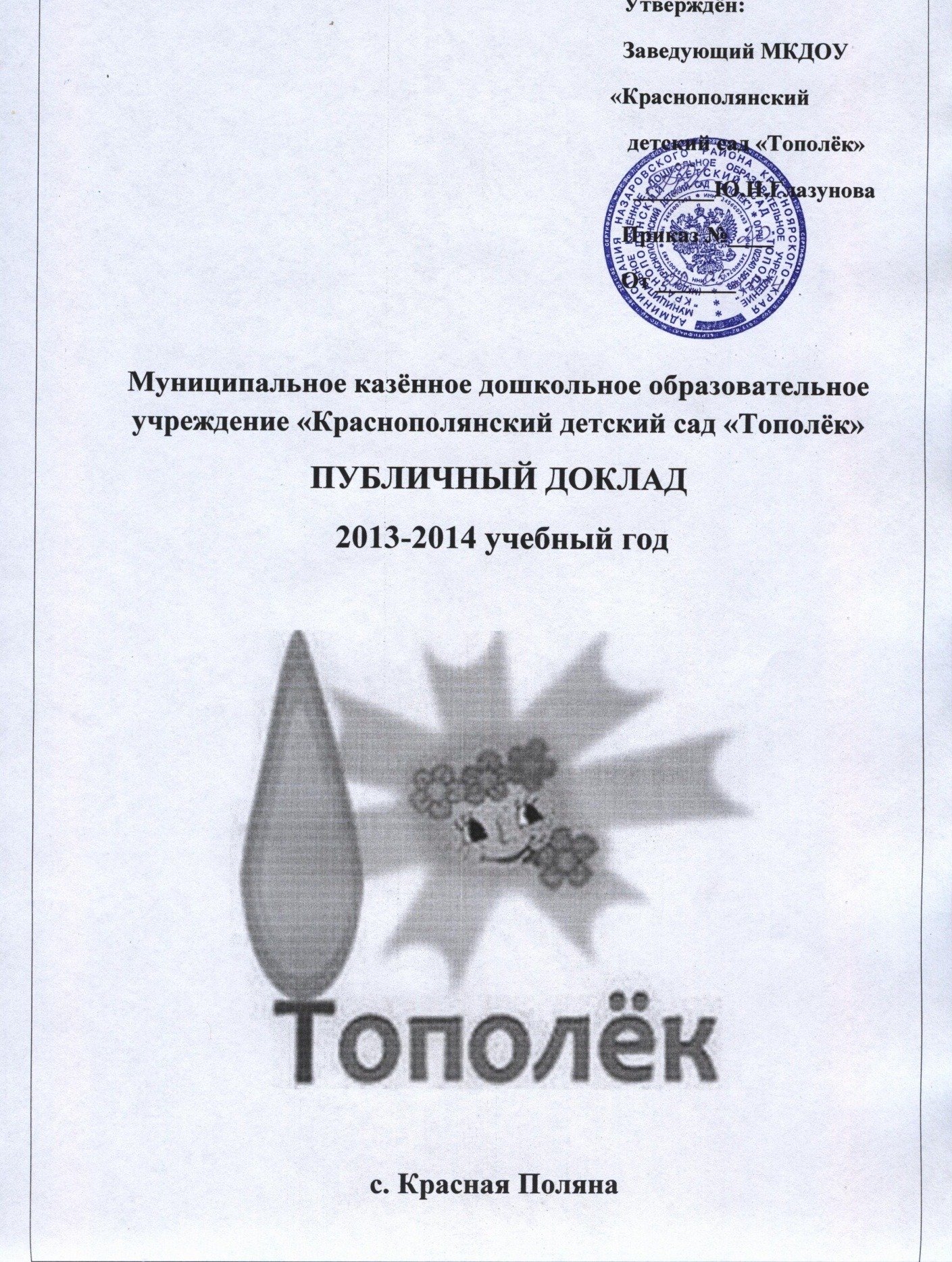 Содержание:1.Общая характеристика учреждения.2.Особенности образовательного процесса.3.Условия осуществления образовательного процесса.4.Результаты деятельности ДОУ.5.Кадровый потенциал.6.Финансовые ресурсы ДОУ и их использование.7.Заключение. Перспективы и планы развития.Публичный докладМуниципальное казённое дошкольное образовательное учреждение«Краснополянский детский сад «Тополёк». 2013-2014 уч. год.1.Общая характеристика учреждения.Тип - Дошкольное образовательное учреждениеВид - Детский сад.Статус – юридическое лицо.Лицензия - серия А №0000144, регистрационный номер 4949-л, от 25 апреля 2011г. Свидетельство о государственной аккредитации: серия АА 030568,                                 регистрационный номер-487, от 16 мая 2002 г.             Местонахождение-662211, Россия, Красноярский край,             Назаровский  район, с. Красная Поляна,  ул. Мира, д-26, т.8 (39 155) 98 18             Электронный адрес: d.s.topolek@mail.ru             Режим работы:             рабочая неделя – пятидневная              длительность работы учреждения-12 часов                                                                    пребывание детей в учреждении- с 7.00 до 19.00                                                Дополнительные выходные дни устанавливаются согласно действующему законодательству РФ            Структура и количество групп: В 2013-2014 году в МКДОУ функционировало               4 группы общеразвивающей направленности.с 3 до 4 лет    -  1 группа (25 детей) - 2-ая младшая группас 4 до 5 лет    -  1 группа  (22 ребёнка) – средняя группас 5 до 6 лет    -  1 группа  (21 ребёнок) - старшая группас 6 до 7 лет    -  1 группа (26 детей) - подготовительная группаОбщее количество мест- 80Общее количество воспитанников-94 человекаВ ДОУ отрыт консультативный пункт психолого-педагогической помощи семьям, воспитывающим детей дошкольного возраста на дому.         Структура управления - Деятельность учреждения координирует управление         образования администрации Назаровского района         Заведующий ДОУ: Глазунова Юлия Николаевна         Состав органов самоуправления ДОУ входят:педагогический совет ДОУ;родительский комитет;профсоюзный комитет;2.Особенности образовательного процесса.Образовательный процесс строится с учетом возрастных и индивидуальных особенностей детей. Учебный план ДОУ составлен на основе «Программы воспитания и обучения в детском саду» под ред. М.А Васильевой, 2009г.,  в соответствии с примерной основной общеобразовательной  программой  дошкольного  образования «От рождения до школы» Н, Е. Вераксы, Т. С. Комаровой,  М. А. Васильевой, 2010г. с учётом нормативно - правовых документов и локальных актов, Уставом ДОУ, санитарно-гигиеническими нормами и гарантирует ребенку дошкольное образование в полном объеме.Объем нагрузки на детей не превышает предельно допустимую норму и соответствует СанПинам  и требованиям временного государственного образовательного стандарта.Годовая цель:  Оптимизация  воспитательно-образовательного  процесса  в  соответствии с федеральными государственными  требованиями, и внедрение инновационных технологий, обеспечивающих высокий уровень его качества.Годовые задачи:Продолжать  повышать  теоретический и практический уровень профессиональной компетенции  педагогов  в вопросах  мониторинга для дальнейшего проектирования педагогического процесса  в соответствие с ФГТ.Содействовать повышению педагогического мастерства педагогов  по формированию и развитию  сюжетно-ролевой игры, как средства формирования  ключевых  компетенций  дошкольников;Совершенствовать (активизировать) систему работы педагогического коллектива с родителями  по здоровьесбережению и профилактике безопасности детей.Охрана и укрепление здоровья детей - Одной из основных задач деятельности является работа по укреплению и сохранению здоровья детей.  В течение года в ДОУ проводились: мероприятия по профилактике безопасности жизнедеятельности детей, по БДД, закаливающие процедуры (гимнастика после дневного сна, дыхательная гимнастика). Общая заболеваемость за 2013-2014г. составила 2 случая заболевания  на 1 ребенка.Пояснительная записка к учебному плану и учебный план (Приложение № 1)Дополнительные образовательные услуги: - Кроме основного образования, в ДОУ имеются дополнительные услуги. Бесплатные образовательные объединения, посещали 47 детей. Расписание занятий кружков дополнительного образования (Приложение №2)В ДОУ осуществляется преемственность с начальной школой.ЦЕЛЬ: Обеспечение преемственности системы дошкольного и начального образования.Задачи детского сада и школы.Обеспечить единство формирования универсальных учебных действий у детей в ДОУ и в начальной школе.Продолжать работу по сохранению здоровья детей, используя здоровьесберегающие технологии.Повысить эффективность воспитательно-образовательного процесса в ДОУ, на ступени предшкольного и в школах на ступени начального общего образования.Оптимизировать процесс адаптации первоклассников в школе, снизить возникновение случаев дезадаптации  детей к школе.План работы по преемственности детского сада и начальной школы (Приложение №3)    Взаимодействие с родителями (Приложение №4)3.Условия осуществления образовательного процесса.В  ДОУ  созданы  условия  для  воспитания  и  обучения  детей  в  детском  саду. В  группах  уютно, комфортно, 
организованы  специальные  зоны  для  различных  видов  детской деятельности .  Группы  оснащены  разнообразным  игровым  оборудованием, дидактическим  материалом. Эстетично  оформлены  не  только  группы, но  и  весь  интерьер  детского  сада.Развивающая предметная среда ДОУ оборудована с учетом возрастных особенностей детей. Все элементы среды связаны между собой по содержанию, масштабу и художественному решению.Материально – технические  и медико – социальные условия пребывания детей в ДОУ обеспечивают охрану и укрепление здоровья детей их художественно-эстетическое, экологическое и интеллектуальное развитие, а также эмоциональное благополучие. Учреждение постоянно работает над укреплением материально- технической базы. Ежегодно проводится косметический ремонт. Территория детского сада чистая, хорошо озеленена, имеются цветочные клумбы.В ДОУ имеются:кабинет заведующего;методический кабинет;медицинский кабинет;изолятор;физкультурно-музыкальный зал;спортивный комплекс на улице; участки для прогулок детей; цветникгрупповые помещения с учетом возрастных особенностей детей;Качество и организация питания (Приложение №5)4.Результаты деятельности ДОУ(Приложение №6, №7,№8)5.Кадровый потенциал (приложение №9)      6.Финансовые ресурсы ДОУ и их использование.      ДОУ финансируется за счет бюджета и средств родителей воспитанников.      - Расходы учреждения  (Приложение №10) 7.ЗаключениеПрогнозируемые результаты- Снижение детской заболеваемости, повышение посещаемости детей ДОУ, приобщение ребёнка к здоровому образу жизни,   
снижение детской агрессивности, овладение ребёнком разнообразными  видами двигательной активности и закаливания;-Качественное изменение познавательно-речевого, социально-
 личностного и художественно-эстетического  развития воспитанников;- Построение развивающей среды и формирование личностно   
  ориентированной модели взаимодействия педагогов с  детьми;- Формирование ведущих характеристик личности: самостоятельности, 
   активности, целеустремлённости, любознательности, 
коммуникативности, самооценки, развитие творческих способностей;- Систематизация опыта формирования у детей психоэмоциональной  
  устойчивости;- Обновление содержания и технологий воспитательно- образовательной 
  работы с детьми;- Осуществление преемственности детского сада и школы по вопросам   
   непрерывности воспитания и образования детей;-Выявление индивидуальных особенностей каждого ребёнка, при необходимости разработка индивидуального маршрута образовательной работы для максимального раскрытия потенциала детской личности.Планируемые годовые задачи  на 2014-2015 учебный годНа основе анализа работы детского сада учреждение определило следующие годовые задачи на 2014-2015г.ГОДОВАЯ ЦЕЛЬ: Повышение качества дошкольного образования воспитанников через организацию эффективного воспитательно-образовательного процесса в ДОУ в соответствии с ФГОС и  примерной основной общеобразовательной программой дошкольного образованияПовышать    профессиональную  компетентность  педагогов  в области  освоения  новых  федеральных государственных образовательных стандартов дошкольного образования и внедрение инновационных методов работы.Повысить организацию работы по реализации эффективных форм физического воспитания, оздоровления дошкольников, пропаганды здорового образа жизни и популяризации спорта в содружестве с семьями воспитанников.Совершенствовать в ДОУ воспитательно - образовательную  работу по освоению образовательной области «Художественно – эстетическое развитие»,  взаимодействуя  с семьями воспитанников. Совершенствовать организацию развивающей предметно – пространственной среды, как важного фактора  развития детей в условиях ФГОС. Приложение №1Пояснительная запискак учебному планумуниципального казённого дошкольногообразовательного учреждения «Краснополянский детский сад «Тополёк»на 2012-2013 уч.год.     Учебный план ДОУ составлен на основе «Программы воспитания и обучения в детском саду» под ред. М.А Васильевой, 2009г.,  в соответствии с примерной основной общеобразовательной  программой  дошкольного  образования «От рождения до школы» Н, Е. Вераксы, Т. С. Комаровой,  М. А. Васильевой, 2010г. с учётом нормативно- правовых документов и локальных актов:*Санитарно-эпидемиологических требований к устройству, содержанию и организации режима работы дошкольных образовательных учреждений.Сан ПиН 2.4.1. 2660-10 от 22.12.2010г.* Федеральным государственным требованиям к структуре основной общеобразовательной программы дошкольного образования (утв. Приказом Минобрнауки России от 23.11.2009 № 655* Методическими рекомендациями  (региональными)  к разработке основной общеобразовательной программы дошкольного образовательного учреждения, 2011г.;*Основной образовательной программы  МКДОУ «Краснополянский детский сад «Тополёк».Основная цель учебного плана: Регламентация учебно – познавательной деятельности.   При организации образовательного процесса учитывается принцип интеграции образовательных областей:«Здоровье», «Физическая культура», «Безопасность», «Социализация», «Труд», «Познание», «Коммуникация», «Чтение художественной литературы», «Художественное творчество», «Музыка».Учебный план ориентирован на разностороннее развитие дошкольников с учётом их возрастных и индивидуальных особенностей по основным направлениям – физическому, социально- личностному, познавательно- речевому и художественно- эстетическому.     Учебный план реализуется в ходе непосредственно образовательной деятельности.Максимальный объём нагрузки детей во время образовательной деятельности соответствует требованиям государственного образовательного стандарта. В сетке учебного плана выдерживаются санитарно – гигиенические  нормативы (СанПиН 2.4.1.2660 – 10) согласно Постановлению от 22 декабря 2010 г. № 19342 Министерства здравоохранения РФ.     Во 2 младшей группе (от 3 до 4 лет) – 10 занятий в неделю по 15 минут, с 10 минутными перерывами между ними. Чередуются: коммуникация и ознакомление с художественной литературой, познавательно- исследовательская деятельность и формирование целостной картины мира, лепка  и аппликация;В средней группе (от 4 до 5 лет) – 10 занятий в неделю по 20 минут, с 10 минутными перерывами между ними. Чередуются: коммуникация и ознакомление с художественной литературой, познавательно- исследовательская деятельность и формирование целостной картины мира, лепка  и аппликация;В старшей группе (от 5 до 6 лет) – 15 занятий в неделю по 20-25 минут (включая 2 дополнительных занятия по кружковой работе),  с 10 минутными перерывами между ними. Чередуются: лепка  и аппликация;В подготовительной группе (от 6 до 7 лет) – 16 занятий в неделю по 30 минут (включая 2 дополнительных занятия по кружковой работе), с 10 минутными перерывами между ними. Чередуются: лепка  и аппликация;     Непосредственно образовательная деятельность проводится с воспитанниками с сентября по май. В середине года (январь) для детей организовываются  недельные каникулы, во время которых проводят непосредственно образовательную деятельность только эстетически-оздоровительного цикла (музыкальные, спортивные, изобразительного искусства). В летний период непосредственно образовательная деятельность не  проводится (проводятся спортивные и подвижные игры, спортивные праздники, экскурсии, а также увеличивается продолжительность прогулок).Учебный планмуниципального казённого дошкольного образовательного учреждения«Краснополянский детский сад «Тополёк»«Программа воспитания и обучения в детском саду»под редакцией М.А. Васильевой на 2012-2013 учебный годПриложение № 2Расписание занятий кружков дополнительного образованияПриложение №3ПЛАН РАБОТЫ ПО ПРЕЕМСТВЕННОСТИ ДЕТСКОГО САДА И НАЧАЛЬНОЙ ШКОЛЫ НА 2012-2013 УЧЕБНЫЙ ГОД Приложение №4Взаимодействие с родителями:Взаимоотношения ДОУ с родителями (законными представителями) регулируются договором, включающим в себя взаимные права, обязанности и ответственность сторон, возникающие в процессе воспитания, обучения, развития, присмотра, ухода и оздоровления детей, длительность пребывания ребенка в дошкольном образовательном учреждении. ДОУ обеспечивает права каждого ребенка в соответствии с Конвенцией о правах ребенка и действующим законодательством РФ.При приеме в ДОУ родители (законные представители) ребенка знакомятся с Уставом ДОУ и другими документами, регламентирующими организацию образовательного процесса, права и обязанности родителей (законных представителей).      На родительском собрании избран родительский комитет. Родители содействуют объединению усилий семьи и ДОУ в деле обучения и воспитания детей, оказывают на добровольных началах помощь в материально-техническом оснащении ДОУ, защищают права и интересы детей.        Организована информационно – консультативная помощь родителям проводится анкетирование родителей. Родители принимают активное участие в массовых мероприятиях, проводимых в ДОУ.        В течение всего учебного года поддерживалось взаимодействие с семьями воспитанников по принципу диалога и сотрудничества. Родители первые помощники и активные участники педагогического процесса.Проводились общие и групповые родительские собрания.Организована «Школа для родителей»Анкетирование и тестирование родителей.Индивидуальное консультирование родителей педагогами МКДОУ.Оформление информационных материалов для родителей (папок-передвижек, родительских уголков, газет для родителей, буклетов).Приложение №5Качество и организация питанияПитание в учреждении 5-х разовое, калорийное, сбалансированное на основе примерного 10-дневного меню. Контроль за питанием осуществляет заведующая, медицинский работник. Организацию питания и работу пищеблока контролирует Роспотребнадзор. В меню представлены разнообразные блюда, исключены их повторы. В ежедневный рацион питания включены фрукты и овощи, молочные продукты. Таким образом, детям обеспечено полноценное сбалансированное питание.Стоимость питания в расчете на одного воспитанника в день за 2012-2013 г. в среднем составила.-55 руб.Стоимость питания на 1 ребенка в месяц в детском саду  за 2012- 2013 год составила-1000 руб., родительская плата – 500 рублейОдин из родителей (законных представителей) имеет право на получение компенсации части родительской платы. Компенсация выплачивается из расчёта:- на первого ребёнка – в размере 20% размера внесенной ими родительской платы; - на второго ребёнка – в размере 50%; - на третьего ребёнка и последующих детей – в размере 70%.Приложение № 6Работа по снижению заболеваемости.		Медсестра ДОУ отслеживает состояние здоровья детей, результаты отражает  в карте здоровья каждого ребёнка, даёт рекомендации воспитателям и родителям по профилактике заболеваний и оздоровлению детского организма. В детском саду осуществляется большой комплекс мер направленных на укрепление здоровья детей, закаливание и физическое развитие.Режим двигательной активности:                                                                                                         Приём детей и утренняя гимнастика на улице (от погодных условий);                                                               Физкультурные занятия в спортивном зале и на улице;                                                                                  Оздоровительный бег, подвижные игры;                                                                                   Гимнастика после сна;Сон с доступом свежего воздуха (в тёплое время суток);                                                          
Воздушные и солнечные ванны;Водные процедуры;Приложение №7Участие и победы ДОУ в мероприятиях, конкурсах, выставках в 2013 – 2014 учебном году.Участие и победы детей в мероприятиях, конкурсах, выставках в 2013 – 2014 учебном году.Участие и победы педагогов в мероприятиях, конкурсах, выставках разного уровня  в 2013 – 2014 учебном году.Приложение №9Коллектив ДОУ-32 человека. Количество педагогических работников-14 человек       Образовательный уровень педагогов:             Категорийный уровень педагогов:        Возрастной состав педагогов: Приложение №10Расходы организации Код по ОКЕИ: тысяча рублей – 384 (с одним десятичным знаком)НаправленияОбразовательные областиВиды образовательной деятельности*2 младшая группа2 младшая группаСредняя группаСредняя группаСредняя группаСредняя группаСредняя группаСтаршая группаСтаршая группаСтаршая группаПодготовительная к школе группаПодготовительная к школе группаНаправленияОбразовательные областиВиды образовательной деятельности*3-4 лет3-4 лет4-5 лет4-5 лет4-5 лет4-5 лет4-5 лет5-6 лет5-6 лет5-6 лет6-7 лет6-7 летНаправленияОбразовательные областиВиды образовательной деятельности*НаправленияОбразовательные областиВиды образовательной деятельности*нед.Годнед.нед.нед.ГодГодГоднед.Годнед.Год12567778889101112Познавательно-речевое направление2,5902,52,52,590909041445180Познавательно-речевое направлениеПознавательно-речевое направлениеПознание- формирование элементарных математических представлений136111363636136272Познавательно-речевое направлениеПознание- познавательно- исследовательская0,5180,50,50,5181818136136Познавательно-речевое направлениеКоммуникация- коммуникация0,5180,50,50,5181818136136Познавательно-речевое направлениеЧтение художественной литературы- ознакомление с художественной литературой0,5180,50,50,51818181361360,518111363636136136Социально-личностное направлениеСоциально-личностное направлениеСоциализация, труд, безопасность- формирование целостной картины мира0,5180,50,50,5363636136136414444414414414451805180Художественно-эстетическое направлениеХудожественно-эстетическое направлениеМузыка- музыка272722227272272272Художественно-эстетическое направлениеХудожественнотворчество- рисование136361113636272272Художественно-эстетическое направлениеХудожественнотворчество - лепка0,518180,50,50,518180,5180,518Художественно-эстетическое направлениеХудожественнотворчество- аппликация0,518180,50,50,518180,5180,518Художественно-эстетическое направлениеХудожественнотворчество- ручной труд310810833310810831083108Физическое  направлениеОбразовательные областиФизическое  направлениеФизическая культура, здоровье- физическая культура310810833310810831083108Физическое  направлениеИТОГО103603601010103603601346814504Художественно-эстетическое направлениеКружковая работа272272ВСЕГО1554016576ГруппаДни неделиНазвание кружкаВремяФ.И.О. педагогаПодготовительнаяПонедельникЧетверг«Чудесная глина»15:40-16:0516:15-16:40Гридина Мария ВикторовнаПодготовительнаяВторникПятница«Хореография»15:40-16:0516:15-16:40Васильева Елена ВладимировнаСтаршаяПонедельник Пятница«Радуга»ИЗО15:40-16:0516:15-16:40Третьякова Светлана Гениевна№МероприятияСроки  Ответственные1.Участие подготовительной группы в празднике «Первый звонок»СентябрьВоспитатели.2.Оформление стенда и странички на сайте детского сада «Для вас родители, будущих первоклассников»В течении годаСт.воспитатель,Администратор сайта,Воспитатели3.День открытых дверей в первом классе. Ознакомительная экскурсия в школу для детей подготовительной группы «Рабочее место ученика».СентябрьЗаведующий,Методист нач.школы.4.Общее собрание для родителей с участием учителей и педагогов ДОУ.ОктябрьЗаведующий,Методист нач.школы,Учителя,Воспитатели.5.Взаимопосещение  уроков и занятий по плану.В течение года.Заведующий,Ст.воспитатель6.Целевые экскурсии детей подготовительной группы.-знакомство с классной комнатой;-знакомство с библиотекой;-знакомство со спортивным залом;-знакомство со зданием школы;В течение года.Воспитатели,Учителя,Библиотекарь.7.Семинар – «ФГОС дошкольного образования»ДекабрьЗаведующий,Методист нач.школы,Ст.воспитатель.8.Спортивный праздник «Сильные, ловкие, смелые» - для детей подготовительной группы и учеников 1 класса.Январь.Воспитатели,Учительфизкультуры,Инструкторфизкультуры.9.Круглый стол «Психологическая готовность ребёнка к школе: Роль педагогов и родителей»ФевральЗаведующий,Методист нач.школы,Ст.воспитатель,Учителя,Воспитатели.10.Совместное родительское собрание «Психологическая готовность детей к школе»МартМетодист нач.школы,Ст.воспитатель,Учителя,Воспитатели11.Мониторинг готовности воспитанников подготовительной группы  к школьному обучению.Апрель- майЗаведующий,Ст.воспитатель,Воспитатели.12.Участие подготовительной группы в празднике «Последний звонок».МайУчителя,Воспитатели.13.Участие первоклассников в празднике «Прощание с детским садом».МайВоспитатели,Учителя.№№МероприятияУровеньДостиженияИтого баллов1.1.Конкурс «Зелёный огонёк»муниципальный3 место42.2.«Спортивные инициативы»муниципальный1 место43.3.Акция «Зимняя планета детства».муниципальный2 победителя в номинации «Знакомая незнакомка»44.4.Сибирская игрушка «Мой рождественский дом»муниципальный1 место45.Парад сибирской игрушки.Парад сибирской игрушки.муниципальныйучастие117№ п/пНазвание конкурсаУровень Кол-во участников. Достижения Итого баллов1.Конкурс «Мой рождественский дом» (номинация «Лучшая рождественская история»)муниципальный1 участник и победитель32.Конкурс «Я рисую семью»муниципальный4 участника43.Смотр художественной самодеятельности «Радуга детских талантов»муниципальный16 участников163.Выставка муниципальный27 участников274.Олимпиада «Юный гений»муниципальный40 участников4090№ п/пФ. И. О. педагогаРайон Район Край, Россия, международныеКрай, Россия, международныеКрай, Россия, международныеИтого балловИтого баллов№ п/пФ. И. О. педагогаучастиепобедаучастиепобедапобедаИтого балловИтого баллов1.Приступа Александра Витальевна1.«Видео занятие»1.«Живёт повсюду красота» (1место)2.«Призвание – воспитатель» (2место)3.«Я исследователь» (3место)1.Краевая научно-практическая конференция (показ мастер -класса)15152.Харитонова Марина Игоревна1.«Живёт повсюду красота» (2место)2.«Я исследователь» (3место)773.Третьякова Светлана Гениевна1.«Живёт повсюду красота» (1место)2.«Я исследователь» (2место)1.«Мааам» международный  конкурс педагогов994.Авдеева Жанна Станиславовна1.«Педагогический дебют»1.«Я исследователь» (2место)665.Вазенмиллер Лидия Николаевна1.«Я исследователь» (1место)446.Поспелова Татьяна Давыдовна1.«Живёт повсюду красота» (1место)2«.Призвание – воспитатель» (1место)3.«Я исследователь» (1место)1.«Мааам» международный  конкурс педагогов2. «Талантоха» -всероссийский конкурс для педагогов15157.Шумилова Светлана Геннадьевна1.«Я исследователь»2. «Призвание – воспитатель»1.«Живёт повсюду красота» (3место)778.Шевелкова Евгения Викторовна1.«Я исследователь» 229.Бугай Ольга Эриховна1.«Живёт повсюду красота»1.»Призвание – воспитатель» (2место)2.»Я исследователь» (2место)3. «Видео занятие» (3место)1.«Мааам» международный  конкурс педагогов1515Итого Итого Итого Итого Итого Итого 8080ОбразованиеКоличество педагогов% от общего числа педагоговВысшееСреднее специальное11317%93 %КатегорияКоличество педагогов% от общего числаПерваяСоответствие занимаемой должностиБез категории61743%7%50%По возрастуПо стажу работыот 20 до 30 лет          3 чел. –  21%от о до 5 лет      7 чел. -51%от 30 до 40 лет          5 чел. – 36%от 5 до 10 лет    3 чел. -21 %от 40 до 45 лет          1  чел. – 7 %от 10 до 15 лет    2чел. -14%от 45 до 50 лет          2 чел. – 14%от 15 до 25 лет   1 чел. -7%от 50 до 60лет           3 чел.- 21%свыше 25 лет     1чел. - 7%Наименование 
показателей№ 
строкиФактически123Расходы организации – всего
(сумма строк 02, 04-11)017020.3в том числе:оплата труда023876.9из нее:педагогического персонала 
(без совместителей)031983.3начисления на оплату труда041128.9питание05858,6услуги связи066,9транспортные услуги07коммунальные услуги08105,2арендная плата за пользование имуществом 090услуги по содержанию имущества10994,4прочие затраты1149,4Инвестиции, направленные на приобретение основных фондов120